Пояснювальна запискаСлово до вчителяКомбінований тест призначено для виявлення рівня загальноосвітньої підготовки учнів за Програмами для 1 – 4 класів середньої загальноосвітньої школи. (К.: Початкова школа, 2006 р.) з предметів:«Я і Україна, Громадянська освіта» за наскрізними лініями «Людина», «Людина серед людей», «Правила життя в суспільстві», «Культура», «Громадянські права і обов’язки»;«Основи здоров’я» » за наскрізними лініями «Людина та її здоров’я», «Фізична складова здоров’я», «Соціальна складова здоров’я», «Психічна та духовна складові здоров’я».За результатами виконання завдань тесту встановлюється рівень засвоєння учнями знань, способів навчально-пізнавальної та здоров'язбережувальної діяльності, здатності застосовувати набуті знання у типових і змінених життєвих ситуаціях.Кожний варіант тесту складається з восьми різнорівневих завдань, які потребують від учнів перцептивної (початковий рівень), репродуктивної (середній рівень), частково пошукової (достатній рівень) і пошукової (високий рівень) діяльності.Оцінювання комбінованого тесту здійснюється так:Завдання 1-1 бал.Завдання 2-1 бал.Завдання 3-1 бал.Завдання 4-1 бал.Завдання 5-1 бал.Завдання 6-1 бал.Завдання 7-3бали.Завдання 8-3бали.У завданнях 1-3 (завдання закритого типу) учням необхідно вибрати одну правильну відповідь із чотирьох наведених варіантів.У завданнях 4-6 (завдання закритого типу) – встановити відповідність: до кожного рядка, позначеного буквою, дібрати один правильний, позначений цифрою. Повне правильне виконання кожного завдання оцінюється 1 балом. Неповне виконання таких завдань не оцінюється.Завдання 1-6 учні виконують у збірнику завдань, позначаючи правильну відповідь у табличці біля завдання. Учитель переносить відповіді учня в бланк відповідей.Завдання 7-8 учнівиконуютьу бланку відповідей.У завданні 7 слід доповнити речення. У бланку відповідей учень пише ті слова, якими доповнив речення. Повне правильнее виконання завдання оцінюється 3 балами. Неповне виконаннязавдання не оцінюється.У завданні 8 необхідно стисло висловити власну думку. Якщо відповідь повна і вичерпна, завдання оцінюється 3 балами. Якщо відповідь частково правильна або неповна, завдання оцінюється 2 балами. За виправлення оцінка не знижується. При оцінюванні завдання граматичні помилки не враховуються.Максимальна оцінка за правильно виконану роботу - 12 балів.Для виконання комбінованого тесту відводиться 45 хвилин.Переведення тестових балів у рівні навчальних досягненьздійснюється за шкалою.Переведення тестових балів у рівні навчальних досягненьСлово до учняЩоб досягти успіху, скористайся такими порадами.Уважно читай кожне завдання. Зосередься перед вибором чи записом відповіді до завдань 1 - 6 у табличках біля завдань.У завданнях 1 - 3 вибери одну правильну відповідь із чотирьох наведених варіантів. Правильну відповідь познач X у табличці біля завдання.Наприклад.Зазнач, що робити, щоб не застудитися взимку.А ходити без головного уборуБ розмовляти довго на вулиці під час морозуВ обирати одяг за погодоюГ не додержуватися правил харчуванняУ завданнях 4 - 6 встанови відповідність: до кожного рядка, позначеного буквою, добери один правильний, позначений цифрою. Правильні відповіді познач X у табличці біля завдання.Наприклад.А Зелене світло світлофора - 1 фізична.Б Метрополітен -                    2 землетрус.В Складова здоров'я -             3 підземний вид транспорту.Г Природне лихо -	         4 переходь дорогуЗавдання 7 - 8 виконуй у бланку відповідей.Виконуючи завдання 7, у бланк відповідей записуй тільки правильну відповідь. Формулювання завдання не переписуй і в бланк відповідей не перенось. Відповіді записуй коротко, розбірливо.У завданні 8 стисло вислови власну думку. Формулювання завдання не переписуй і в бланк відповідей не перенось. Пиши розбірливо. За граматичні помилки та незначні виправлення кількість балів не знижується.Під час виконання всіх завдань спирайся на набуті знання і власний досвід.Виконавши роботу, перевір її.Бажаємо тобі успіху!Шановні батьки!Всеукраїнський моніторинг якості знань, умінь і навичок учнів 5 класів проводиться з метою оцінювання стану системи загальної середньої освіти та отримання об'єктивних даних стосовно рівня навчальних досягнень школярів.Метою зазначеного заходу є виявлення навчальних досягнень учнів і з'ясування кількох важливих освітніх питань, а саме:Які знання здобули п'ятикласники з тих чи інших навчальних предметів, якого рівня сягають їхні загальнонавчальні вміння?Який рівень інтересу до навчання сформовано в учнів? До яких предметів навчальний інтерес більший, а до яких - недостатній?Чи вміють учні аналізувати зміст прочитаних текстів, робити висновки, висловлювати власне ставлення до прочитаного?Чи вміють знаходити нестандартне рішення в процесі розв'язання навчальних завдань, самостійно працювати з підручником, розв'язувати задачі, залучати додаткову інформацію під час виконання проблемних завдань?Чи ефективно розподіляють зусилля і час, виконуючи навчальні завдання?І головне, чи навчилися Ваші діти застосовувати здобуті знання не лише на уроках, а й у повсякденному житті?Участь дитини в моніторингу допоможе вчителеві і Вам отримати об'єктивну інформацію про результати її навчання, відомості про рівень знань, з'ясувати, які шкільні предмети цікавлять її найбільше, засвоєння якого навчального матеріалу не вимагає від неї великих розумових, фізичних та вольових зусиль, і навпаки, у чому Ваша дитина потребує допомоги вчителя і Вашої уваги.За Вашим бажанням можна здійснити порівняльний аналіз навчальних досягнень Вашої дитини з відповідними досягненнями однокласників та допомогти зорієнтуватися щодо засобів удосконалення подальшого навчання в основній школі.Від того, якого рівня знань досягне Ваша дитина в школі, залежить її навчання у старшій школі та загальний розвиток. Об'єктивні результати моніторингу сприятимуть заохоченню школяра до навчання, розкриттю індивідуальних здібностей, спонукатимуть спільно з учителем і Вами до пошуку шляхів підвищення ефективності навчальної діяльності. Ваша зацікавленість і дружня допомога у проведенні моніторингу додадуть дитині наснаги та впевненості в собі під час навчального процесу.Варіант 1Завдання 1 – 3 містять чотири варіанти відповіді. Познач одну правильну відповідь Х у табличці.Познач, у якому документі записано права громадян України.А  у словнику							Б  у свідоцтві про народженняВ  у Конституції УкраїниГ  у щоденникуВибери, для чого потрібні правила для учнів.А  щоб не заважати один одному на уроціБ  щоб досхочу побігати з друзямиВ  для безпеки в транспортіГ  для безпеки вдомаУкажи, як діятимеш, якщо незнайомець пропонує поїхати на кіностудію для зйомок.А  погоджуся відразу						Б  пораджуся з дорослимиВ  відмовлюсяГ  погоджуся за винагородуУ завданнях 4 – 6 установи відповідність. До кожного рядка, позначеного буквою, добери один правильний, позначений цифрою. Відповіді познач Х у табличці.А  У лікарні			1 слід виконувати правила для учнівБ  У музеї			2 слід виконувати настанови лікарівВ  У читальній залі		3 не можна псувати книжкиГ  У школі			4 не можна торкатися експонатівА  Правила дорожнього руху  1додержуються ті, хто              Б  Правила життя в суспіль-          дбає про здоров’ястві, в країні                                    2 додержуються під В  Правил здорового                      час купанняспособу життя                                 3 виконують усі громадяниГ Правил поведінки на воді           4 виконують усі учасники							       дорожнього рухуА  Відчувається запах газу      1 вимкнути з електро-Б  Чується потріскування             мережі          з телевізора                       2 не торкатися рукамиВ  Дзвонять у двері                    3 відчинити вікнаГ   Розбився ртутний                  4 подивитися у вічко          термометрЗавдання 7 – 8 виконуй у бланку відповідей.Доповни одним словом кожне правило телефонної розмови.Коли телефонуєш, називай своєНа початку розмови обов’язковоВихована людина говоритьЗакінчуючи розмову, обов’язковоПоясни твердження «Поводься з іншими так, як ти хочеш, щоб поводилися з тобою».Варіант 2Завдання 1 – 3 містять чотири варіанти відповіді. Познач одну правильну відповідь Х у табличці.Познач державні символи УкраїниА  калина, верба							Б  гімн, столицяВ  гімн, прапор, гербГ  прапор, герб, вишиванкаКультура поведінки – це вміння:                                           А додержуватися правил поведінки тільки в школіБ відстоювати свою думку будь-яким способомВ доброзичливо спілкуватися з людьмиГ робити зауваження старшимУкажи, як поводитися свідку дорожньо-транспортної пригоди.А втекти з місця пригоди Б викликати міліцію В розповісти другу про пригоду Г мовчки спостерігатиУ завданнях 4-6 установи відповідність. До кожного рядка, позначеного буквою, добери один правильний, позначений цифрою. Відповіді познач X у табличці.4 А Якщо вдома раптово погір-   1 слід звернутися до шкіль-             шилося самопочуття                  ного медичного кабінету        Б Якщо у школі підвищилася       2  слід сидіти правильно              температура                             3 слід викликати лікаря        В Щоб зуби були здорові             4 чисть зуби двічі на день        Г Щоб не порушувалася поставаА  Рюкзак                            1 не відчиняй незнайомцю      Б  Ключі                                   2 не залишай без наглядуВ  Мобільний телефон             3 не залишай під килимкомГ  Двері                                    4 не давай телефонувати    незнайомцямЗавдання 7-8 виконуй у бланку відповідейСхарактеризуй одним словом.Крадіжка- цеПорушення Правил дорожнього руху- цеГлузування з однокласників- цеКривдження слабшого- цеЯкими справами доводиш, що ти вже дорослий/доросла?Варіант 3Завдання 1-3 містять чотири варіанти відповіді. Познач одну правильну відповідь Х у табличці.Зазнач народні символи УкраїниА  калина, верба, тополя							Б  гімн, прапор, вишиванкаВ  гімн, прапор, гербГ  прапор, герб, Конституція УкраїниУкажи, від чого слід відмовитися заради збереження здоров’я.		А  чемного спілкування				Б  загартовуванняВ  тривалих комп’ютерних ігорГ  додержання Правил дорожнього рухуВибери корисну звичку.							А  порушувати розпорядок дняБ  засмагати без головного уборуВ  чистити зуби двічі на деньГ  зловживати солодощамиУ завданнях 4-6 установи відповідність. До кожного рядка, позначеного буквою, добери один правильний, позначений цифрою. Відповіді познач Х у табличці.А  Ненадійний друг        1 байдужий до твоїх проблем         Б  Справжній друг               2 ніколи не підводитьВ  Незнайомець                    3 допомагає у навчанніГ  Однокласник                    4 підводить у будь-якій ситуаціїА Щоб бути сильним і     1слід чергувати працю		          витривалим,                 та активний відпочинокБ Щоб бути здоровим,          2 слід додержуватися про-В Щоб не втомлюватися,       філактичних заходівГ Щоб не захворіти нагрип, 3 слід додержуватися здо-                                                рового способу життя                                               4 слід займатися фізичною                                                 культуроюА Пахне відкрита банка з фарбою-  1 вимкнути конфорку  Б Кипить вода в каструлі-                      2 прикрутити кран В Капає вода з крана-                             3 закрити кришкоюГ Іскрить провід електрочайника-         4 вимкнути з розеткиЗавдання 7-8 виконуй у бланку відповідей.Доповни одним словом правила безпечної поведінки вдома.Дзвонять у двері – подивитися уНе відчиняти незнайомцямТелефонує незнайомець – неЗателефонуй дорослим, якщо виниклаЯк діятимеш, якщо старшокласник вимагає в тебе гроші?Варіант 4Завдання 1 – 3 містять чотири варіанти відповідей. Познач одну правильну відповідь Х у табличці.За Декларацією прав дитини ти маєш право на:                  А освітуБ порушення правил поведінкиВ вживання ліків без рекомендації лікаряГ перебування в школі з грипомЗазнач, як дбаєш про здоров’я вдома.                                     А користуєшся засобами побутової хімії без рукавичокБ порушуєш розпорядок дняВ займаєшся фізичною культуроюГ переїдаєшОбморожені пальці слід:                                                        А розтерти снігомБ опустити в гарячу водуВ опустити у воду кімнатної температуриГ змастити олієюУ завданнях 4 – 6 установи відповідність. До кожного рядка, позначеного буквою, добери один правильний, позначений цифрою. Відповіді познач Х у табличці.А Хочеш їсти калачі,               1 не будь лінивим                   Б Хочеш бути щасливим,             2 щоб тобі не було такого      В Що посієш,                                 3 не лежи на печіГ Не смійся з другого,                  4 те й пожнеш.А Щоб не пошкодити зуби,    1 не слід читати приБ Щоб міцно спати вночі,               поганому освітленніВ Щоб зберегти гостроту зору    2 слід загартовуватисяГ Щоб зміцнювати здоров’я,       3 не слід розкушувати                                                          горіхи                                                       4 слід увечері                                                          провітрювати кімнату.А Гроза застала вдома –        1 не стояти під високими         Б Гроза застала у полі –              деревамиВ Гроза застала у лісі –               2 зачинити двері і вікнаГ Гроза застала у воді –              3 негайно вийти з водойми                                                      4 не ховатися під скиртоюЗавдання 7 – 8 виконуй у бланку відповідей.Допиши протилежні риси характеру.Добрий – Чуйний – Сміливий – Роботящий – Якими справами ти можеш висловити свою повагу до старших?БЛАНК ВІДПОВІДЕЙ З предметів «Я і Україна» та «Основи здоров'я»_____________________________________________________________(повна назва загальноосвітнього навчального закладу)1. АНКЕТАучня/учениці 5-класуПрізвище  ______________________________________Ім'я  ________________________По батькові  ______________________________Просимо тебе дати відповіді на кілька запитань, що допоможуть виявити проблеми шкільного навчання і внести необхідні зміни для поліпшення якості освіти (відповідь познач Х або напиши):Скільки часу ти витрачаєш у середньому на домашнє завдання з предмета «Основи здоров'я»?□ менше15 хв       □ до 30 хв        □ до 1 год            □понад1 годСкільки часу щодня ти витрачаєш у середньому на домашнє завдання з усіх предметів?□близько1 год     □ до 2 год     □ до 3 год      □ понад3 годЧи подобалися тобі підручники, за якими ти навчався в початкових класах? з предмета «Я і Україна»	 □Так	  □Ніз предмета «Основи здоров'я»     □Так     □ НіПідручник з якого предмета в початкових классах тобі подобався найбільше?□ Українська мова   □ Читання□ Російська мова   □ Я і Україна□ Іноземна мова   □ Основи здоров'я□ Математика   □Жоден з переліченихЯкий твій улюблений предмет? (Позначне більше двох).□ Українська мова   □Читання□ Російська мова   □ Я і Україна□Іноземнамова   □Основи здоров'я□ Математика   □Жоден з переліченихУкажи (напиши) види літератури, якої тобі бракує в підготовці до уроків.11□науково-популярні видання□збірники задач і вправ□робочі зошити для самостійної роботи□ інше _________________________________________________________2. БЛАНК ВІДПОВІДЕЙ12345678910Познач знаком X твій ВАРІАНТ □  □    □   □   □   □   □   □   □     □Познач знаком Х підсумкову оцінку	    1   2  3   4  5  6   7  8  9 10  11 12з предмета «Я і Україна», яку ти отримав у 4 класі □  □  □  □  □  □  □  □ □  □   □    □Познач знаком Х підсумкову оцінку 1  2 3 4  5 6  7 8 9 10 11 12з предмета «Основи здоров'я»,          □ □ □ □ □ □ □ □ □ □   □  □ яку ти отримав у 4 класіУчитель                                                                   _______________________                                    (підпис)                                                 (П.І.Б)Завдання 7____________________________________________________________________________________________________________________________________________________________________________________________________________________________________________________Завдання 8________________________________________________________________________________________________________________________________________________________________________________________________________________________________________________________________________________________________________________________________________________________________________________________________________________________________________________________________________________________________________________________________________________________________________________________________________________________________________________________________________________________________________________________________________________________________________________________________________________________________________________________________________________________________________________________________________________________________________________________________________________________________________________________________________________________________________________________________________________________________________________________________________________________________________________________________________________________________________________________________________________________________________________________________________________________________________________________________________________________________________________________________________________________________________________________________________________________________________________________________________________________________________________________________________________________________________________________________________________________________________________________________________________________________________________________________________________________________________________________________________________________________________________________________________________________________________________________________________________________________________________________________________________________________________________________________________________________________________________________________________________________________________________________________________________________________________________________________________Кількість балів за завдання                    Загальна кількість балів: _________(заповнює вчитель, який                     Рівень навчальних досягнень учняперевіряв)                                              (позначає вчитель)Учитель                                                                   _______________________                                    (підпис)                                                 (П.І.Б)Варіант 5Завдання 1 – 3 містять чотири варіанти відповіді. Познач одну правильну відповідь Х у табличці.Укажи, яке місце не є громадським.А поштаБ трамвайВ бібліотекаГ квартираВибери, як діяти, щоб мати гарну поставу.А носити книжки в рюкзакуБ носити книжки в портфеліВ піднімати важкі речіГ мало рухатисяЗазнач, що робити, якщо обпечена шкіра.                              А змастити уражене місце кремомБ проколоти пухиріВ охолодити обпечене місце під струменем водиГ змастити уражене місце олієюУ завданнях 4 – 6 установи відповідність. До кожного рядка, позначеного буквою, добери один правильний, позначений цифрою. Відповіді познач Х у табличці.А Відповідальність –    1 уміння ділитися з іншими               Б Щедрість –                       2 нечуйне ставлення до людей           В Байдужість –                    3 ставлення до людей з пошаноюГ Повага -                            4 додержання обіцянокА Неправильна адреса –       1 відволікає диспетчера                    Б Чіткий виклад скарг                «Швидкої допомоги»      хворого –                                   від роботи.В  Зайва інформація –                 2 допомога у визначенніГ  Правильна адреса -                  хвороби.3 вчасне надання допомоги                                            4відсутність допомоги6. А Вибиратися з натовпу          1 слід вимкнути конфорку.Б Якщо на плиті кипить              2 слід по пішохідному переходу.    чайник,                                      3 слід за рухом натовпу.В Якщо заблукаєш                       4 слід звернутися до     на вулиці,                                     міліціонера.Г Переходити дорогуЗавдання 7 – 8 виконуй у бланку відповідей.Доповни правила безпечної поведінки надворі.До настання темряви НЕПо дорозі зі школи додому НЕВ автомашину до незнайомця НЕЗ незнайомцем НЕ8.Напиши, що ти вважаєш пустощами, а що – правопорушенням.Варіант 6Завдання 1 – 3 містять чотири варіанти відповіді. Познач одну правильну відповідь Х у табличці.Вибери, що належить до суспільства.А рослиниБ транспортВ людиГ водоймиЗазнач, що зробиш уранці насамперед за розпорядком дня.А поснідаю                                                                                   Б почищу зубиВ зроблю зарядкуГ піду до школиВибери, яке міркування правильне.А на довжину гальмівного шляху                                        не впливає швидкість автомобіляБ на довжину гальмівного шляху не впливає особливість дорогиВ вантажівку можна зупинити миттєвоГ зупинити автомобіль миттєво не можнаУ завданнях 4 – 6 установи відповідність. До кожного рядка, позначеного буквою, добери один правильний, позначений цифрою. Відповіді познач Х у табличці.А Глузувати з однокласника –      1 гарний вчинок.                Б Крадіжка грошей –                     2 нечемна поведінка.В Пригостити однокласника –      3 штраф батькам.Г Повідомлення учня про              4 покарання за законом.      «закладену» бомбу –А Біля ополонки і кущів             1 на льоду небезпечно.Б Ступай на лід, коли                 2 коли на льоду темні плями.          переконаєшся,                         3 лід тонкий.В Гратися під час відлиги          4 що лід міцний.Г Не ступай на лід, А 101 –           1 крадіжка у квартирі.Б 102 –                 2 травмування перехожого на слизькій дорозі.       В 103 –                 3 наявність у квартирі запаху газу.Г 104 -                  4 дим з вікон.Завдання 7 – 8 виконуй у бланку відповідей.Яких порад треба додержуватися в громадських місцях?У парку дотемна неУ бібліотеці книжки неУ кінотеатрі під час перегляду фільму неУ транспорті людям літнього віку місцемПоясни твердження: «Здоров’я – найдорожчий скарб».Варіант 7Завдання 1 – 3 містять чотири варіанти відповіді. Познач одну правильну відповідь Х у табличці.Зазнач, яке свято – державне.                                                   А РіздвоБ день ЗемліВ день Незалежності УкраїниГ день медичного працівникаВвічлива людина:А читає багато книжокБ одягнена в чистий одягВ займається танцямиГ тактовно поводитьсяВибери, як діяти, щоб не застудитися взимку.  А верхній одяг має бути теплимБ білизна має бути із синтетичної тканиниВ взуття може бути не утепленеГ ходити без головного уборуУ завданнях 4 – 6 установи відповідність. До кожного рядка, позначеного буквою, добери один правильний, позначений цифрою. Відповіді познач Х у табличці.А Зі злими                               1 не чекай винагороди.       Б Зробив добро –                    2 назад не повернешся.В Чемна дитина –                   3 не хочуть дружити.Г Брехнею світ пройдеш -     4 гордість батьків.А Правильне харчування       1 сприяє відновленню                    Б Міцний здоровий сон            працездатностіВ Уникання сварок                 2 сприяє взаєморозуміннюГ Заняття фізичною                3 сприяє формуванню    культурою                             правильної постави                                                  4 сприяє запобіганню                                                    захворювань шлунка.А Не чіпати собаку,                 1 на безпечній відстані.      Б Бездомних котів і собак       2 ззаду.В Обходити череду корів        3 не чіпати.Г Не підходь до коня               4 коли він їсть.Завдання 7 – 8 виконуй у бланку відповідей.Як діяти, щоб уникнути конфлікту?Свої емоції потрібноДумку співрозмовникаЯкщо помиляєшся,Під час розмови додержуватися правил спілкуванняЯк діяти, коли друг просить приховати правду від його мами?Варіант 8Завдання 1 – 3 містять чотири варіанти відповіді. Познач одну правильну відповідь Х у табличці.Зазнач, що належить до культурної спадщини українців.А річки, моря	Б корисні копалини, грунтиВ заводи, фабрикиГ історичні пам’ятки, національні традиціїВибери природні чинники здоров’я.А сонце, грунт, вода	Б дерева, грунт, водаВ повітря, гори, сонцеГ сонце, повітря, водаУкажи, як правильно переходити залізничний переїзд.А не можна виходити на залізничний переїзд,якщо шлагбаум опущено Б можна виходити на залізничний переїздна червоне світлосвітлофораВ можна виходити на залізничний переїзд, коли подаєтьсязвуковий сигналГ можна переходити залізничний переїзд одразу після проходження поїзда.У завданнях 4-6 установи відповідність. До кожного рядка, позначеного буквою, добери один правильний, позначений цифрою. Відповіді познач Х у табличці.А Пустощі з петардами -               1 зіпсували                  Б Крадіжкамузичного диска –          громадське майноВ Гра з використаним шприцом –   2 загрозаГ Поламали лавочку у сквері-           захворювання                                                     3 небезпека пожежі                                                      та травмування                                                     4 правопорушення.А Снідаю,                                1 щоб бути охайним.                Б Причісуюся,                         2 щоб провітрити кімнату.В Чищу зуби,                          3 щоб набратися сил.Г Відчиняю кватирку,            4 щоб запобігти карієсу.А Базіка                        1 не пройде повз постраждалого.        Б Чуйна людина           2 хизується і перебільшує                                              свої успіхи.В Хвалько                    3 говоритиме, а не діятиме.Г Скромна людина      4 не хизуватиметься                                           добрим вчинком.Завдання 7 – 8 виконуй у бланку відповідей.Допиши правила ввічливого учня.Не вживати слівПоважатиНе кривдитиЩоб відповісти на уроці,Як ти загартовуєшся? Поясни свій вибір.Варіант 9Завдання 1 – 3 містять чотири варіанти відповіді. Познач одну правильну відповідь Х у табличці.Зазнач найвищу цінність людини.                                       А золотоБ грошіВ здоров’яГ одягУкажи, яка їжа некорисна для здоров’я.А овочі, фрукти                                                                            Б риба, яйця, відварене м'ясоВ газовані напої, чіпсиГ хліб, каші, сир, молокоВибери, що сприяє безпеці.А зберігання гострих інструментів у належному місці           Б вживання некорисної їжіВ сварка з другомГ користування несправними електроприладамиУзавданнях 4-6 установи відповідність. До кожного рядка, позначеного буквою, добери один правильний, позначений цифрою. Відповіді познач Х у табличці.А Жувати                     1 слід серветкою.                            Б По обіді                          2 слід із закритим ротом.В Під час їжі лікті             3 не слід класти на стілГ Витирати рот                 4 слід подякувати господині.А Поважай оточуючих,     1 і дізнаєшся багато нового.    Б Уважно слухай                     2 і люди поважатимуть тебе.    співрозмовника,                   3 зрозумієш його вчинок.В Будь вірним другом –          4 матимеш багато друзів.Г Постав себе не місце           іншого -Залізничний перехід зі шлагбаумом.Підземний перехід.Доріжка для велосипедиста.Пішохідний перехід.А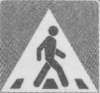 Б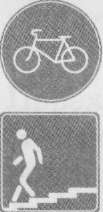 ВГ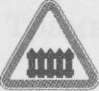 Завдання 7 – 8 виконуй у бланку відповідей.Доповни правила запобігання шлунковим інфекційним хворобам.Перед їдою.Фрукти і овочі ретельноКористуватися індивідуальнимиПід час походів не пити воду.Як діяти, коли однокласник вимагає дати списати домашнє завдання?Варіант 10Завдання 1 – 3 містять чотири варіанти відповіді. Познач одну правильну відповідь Х у табличці.Зазнач, за що можна поважати людину.А колір очей                                                                           Б працьовитістьВ зрістГ довжину волоссяВибери, що треба зробити, щоб зберегти здоров’я.А не витрачати час на відпочинок після уроків                 Б хвалитися досягненнямиВ хвилюватися через дрібниціГ загартовуватисяУкажи, що слід робити насамперед, якщо поріжешся.А промити рану перекисом воднюБ затиснути рану марлевим тампономВ змастити краї рани йодомГ заклеїти рану пластиромУзавданнях 4-6 установи відповідність. До кожного рядка, позначеного буквою, добери один правильний, позначений цифрою. Відповіді познач Х у табличці.А Катерина Білокур –              1 конструктор літальних       Б Сергій Корольов –                       апаратівВ Леся Українка –                          2 народна художницяГ Василь Сухомлинський             3 учитель і письменник                                                         4 поетеса.А Якщо образив друг,             1 не промовчу, захищу.                   Б Якщо ображають                  2 забинтую збите коліно.     меншого,                              3 з’ясую причину і помирюся.В Якщо мама засмучена,         4 заспокою і розсмішу.Г Якщо молодша сестра     вдарилася,А Переходити дорогу                   1 слід обходити спереду. Б На тротуарах і пішохідних             2 слід обходити ззаду.          доріжках                                     3 слід тоді, колиВ Автобус і тролейбус                         транспорт далеко.Г Трамвай                                            4 слід рухатися правою                                                                стороною.Завдання 7 – 8 виконуй у бланку відповідей.Доповни правила поведінки у разі пожежі в будинку:Про пожежу повідомити за телефономЩоб не отруїтися чадним газом, дихати черезЗ будинку негайноДопомогти вийти з помешканняЯк діяти, якщо старшокласники забрали твій рюкзак?Загальний бал1 – 5 балів6 – 8 балів9 – 10 балів11 – 12 балівРівеньпочатковийсереднійдостатнійвисокийАБВГХ1234АXБXВXГXАБВГАБВГАБВГ1234АБВГ1234АБВГ1234АБВГАБВГАБВГАБВГАМилосердя до хворих і неміч-1право і обов'язок учня.1234них -2право кожної дитини.АБЗахист державою -3обов'язок кожної лю-БВПіклуватися про дітей -дини.ВГСтаранно вчитися -4обов'язок батьків.Г1234АБВГ1234АБВГАБВГАБВГАБВГ1234АБВГ1234АБВГ1234АБВГАБВГАБВГАБВГ1234АБВГ1234АБВГ1234АБВГУ завданнях 1-3 відповідь учня вчитель  позначає знаком ХУ завданнях 4-6 вказані учнем відповідності вчитель позначає знаком ХУ завданнях 4-6 вказані учнем відповідності вчитель позначає знаком ХУ завданнях 4-6 вказані учнем відповідності вчитель позначає знаком Х    1  2  34     1  2  3 45    1  2   3  46  1  2   3  4А □□□А □□□□А   □  □  □  □А □  □  □  □Б □□□Б □□□□Б □□ □□Б  □□ □□В □□□В □□□□В □□ □□В □□ □□Г □□□Г □□□□Г □□ □□Г □□ □□Кількість балів за завданняЗагальнаРівень навчальних досягнень учня(заповнює вчитель, який перевіряв)кількість балів(учитель позначає знаком Х(учитель позначає знаком Х1  2  3  4  5  6  7  8□□□□□□□ □□□початковий середній достатній високий □                  □              □                □Завд.БалиЗавд.Бали15263748початковийсереднійдостатнійвисокийАБВГАБВГАБВГ1234АБВГ1234АБВГ1234АБВГАБВГАБВГ1234АБВГ1234АБВГ1234АБВГАБВГАБВГАБВГ1234АБВГ1234АБВГ1234АБВГАБВГАБВГАБВГ1234АБВГ1234АБВГ1234АБВГАБВГАБВГАБВГ1234АБВГ1234АБВГ1234АБВГАБВГАБВГАБВГ1234АБВГ1234АБВГ1234АБВГ